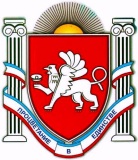 П О С Т А Н О В Л Е Н И Еот 6 февраля 2018 года № 44г. ДжанкойОб утверждении персонального состава Административной комиссии муниципального образования Джанкойский район Республики КрымВ соответствии с Кодексом об административных правонарушениях Российской Федерации от  30.12.2001 № 195-ФЗ, Федеральным законом от 06.10.2003 № 131-ФЗ «Об общих принципах организации местного самоуправления в Российской Федерации», Законом Республики Крым от 21.08.2014 № 54-ЗРК «Об основах местного самоуправления в Республике Крым», Законом Республики Крым от 25.06.2015 № 118-ЗРК/2015 «О наделении органов местного самоуправления муниципальных образований в Республике Крым отдельными государственными полномочиями Республики Крым в сфере административной ответственности», Законом Республики Крым от 25.06.2015 № 117-ЗРК «Об административных правонарушениях в Республике Крым», Законом Республики Крым от 25.06.2015 № 116-ЗРК «Об административных комиссиях в Республике Крым», Уставом муниципального образования Джанкойский район Республики Крым, руководствуясь решением 15 сессии первого созыва Джанкойского районного совета Республики Крым от 31.07.2015 № 1/15-3 «О создании Административной комиссии муниципального образования Джанкойский  район Республики Крым»,  решением 15 сессии первого созыва Джанкойского районного совета Республики Крым от 31.07.2015 № 1/15-4 «О должностном лице, уполномоченном составлять протоколы об административных правонарушениях, предусмотренных статьей 3.8 Закона  Республики Крым от 25.06.2015 № 117-ЗРК/2015 «Об административных правонарушениях в Республике Крым», администрация Джанкойского района    п о с т а н о в л я е т:1. Утвердить персональный состав Административной комиссии муниципального образования Джанкойский район Республики Крым, согласно приложению.  2. Признать утратившим силу постановление администрации Джанкойского района от 17.01.2018 № 16 «Об утверждении персонального состава Административной комиссии муниципального образования Джанкойский район Республики Крым».3. Председателю Административной комиссии:3.1. Организовать работу по выявлению и привлечению в установленном законом порядке виновных лиц к административной ответственности на территории Джанкойского района.3.2. Осуществлять контроль за соблюдением законодательства должностными, физическими и юридическими лицами.4. Рекомендовать главам администраций сельских поселений оказывать содействие Административной комиссии в ее деятельности.5. Постановление вступает в силу со дня его официального опубликования на сайте администрации Джанкойского района Республики Крым (djankoiadm.ru).6. Контроль за исполнением настоящего постановления оставляю за собой.Глава администрацииДжанкойского района                                                                        И.С. Федоренко                                                          Приложение   УТВЕРЖДЕН                                                               постановлением администрации                                                               Джанкойского района                                                               от 06 февраля 2018 года № 44П Е Р С О Н А Л Ь Н Ы Й     С О С Т А В  Административной комиссии Джанкойского района Республики КрымПОЯСНИТЕЛЬНАЯ ЗАПИСКАк проекту постановления «Об утверждении персонального состава Административной комиссии муниципального образования Джанкойский район Республики Крым»1.Обоснование необходимости принятия актаПроект постановления разработан главным специалистом юридического отдела аппарата администрации Джанкойского района И.С. Скачихиной в соответствии с Кодексом об административных правонарушениях Российской Федерации от 30.12.2001 № 195-ФЗ,  Федеральным законом от 06.10.2003 № 131-ФЗ «Об общих принципах организации местного самоуправления в Российской Федерации», Законом Республики Крым от 21.08.2014 № 54-ЗРК «Об основах местного самоуправления в Республике Крым», Законом Республики Крым от 25.06.2015 № 118-ЗРК/2015 «О наделении органов местного самоуправления муниципальных образований в Республике Крым отдельными государственными полномочиями Республики Крым в сфере административной ответственности», Законом Республики Крым от 25.06.2015 № 117-ЗРК «Об административных правонарушениях в Республике Крым», Законом Республики Крым от 25.06.2015 № 116-ЗРК «Об административных комиссиях в Республике Крым», Уставом муниципального образования Джанкойский район Республики Крым, руководствуясь решением 15 сессии первого созыва Джанкойского районного совета Республики Крым от 31.07.2015  № 1/15-3 «О создании Административной комиссии муниципального образования Джанкойский  район Республики Крым»,  решением 15 сессии первого созыва Джанкойского районного совета Республики Крым от 31.07.2015 года № 1/15-4 «О должностном лице, уполномоченном составлять протоколы об административных правонарушениях, предусмотренных статьей 3.8 Закона  Республики Крым от 25.06.2015 № 117-ЗРК/2015 «Об административных правонарушениях в Республике Крым».22. Цель и пути ее достиженияЗащита прав и законных интересов граждан и юридических лиц, предупреждение административных правонарушений. Правовое просвещение населения по вопросам защиты прав и свобод человека и гражданина, обеспечения законности, общественной нравственности, общественного порядка и общественной безопасности, а также по вопросам административного законодательства.3. Правовые основанияКодекс об административных правонарушениях Российской Федерации от  30.12.2001 № 195-ФЗ,  Федеральный закон от 06.10.2003 № 131-ФЗ «Об общих принципах организации местного самоуправления в Российской Федерации», Закон Республики Крым от 21.08.2014 № 54-ЗРК «Об основах местного самоуправления в Республике Крым», Закон Республики Крым от 25.06.2015 года № 118-ЗРК/2015 «О наделении органов местного самоуправления муниципальных образований в Республике Крым отдельными государственными полномочиями Республики Крым в сфере административной ответственности», Закон Республики Крым от 25.06.2015 № 117-ЗРК «Об административных правонарушениях в Республике Крым», Закон Республики Крым от 25.06.2015 № 116-ЗРК «Об административных комиссиях в Республике Крым», Устав муниципального образования Джанкойский район Республики Крым.4. Финансово-экономические основанияВыполнение постановления не требует дополнительных материальных и других затрат.5. Позиция заинтересованных органов властиПроект постановления направлен на выявление совершенного административного правонарушения на территории Джанкойского района Республики Крым, и принятия мер, предусмотренных и утвержденных 3Положением об Административной комиссии муниципального образования Джанкойский район Республики Крым.6. Региональный аспектПроект не касается развития Джанкойского района Республики Крым.7. Общественное обсуждениеПроект постановления не требует общественного обсуждения.8. Способ рассылкиПостановление направляется в бумажном виде, согласно списку рассылки (прилагается).Главный специалистюридического отдела  аппарата администрации                                                                      И.С.СкачихинаСписок рассылкик постановлению«Об утверждении персонального состава Административной комиссии Джанкойского района Республики Крым»«______»________________2018 г. № ___1.Первый заместитель главы администрации Джанкойского района. 2. Заместитель главы администрации Джанкойского района.3. Отдел делопроизводства и контроля аппарата администрации Джанкойского района.4. Руководитель аппарата администрации Джанкойского района.5. Юридический отдел аппарата администрации Джанкойского район. 6. Общественный совет муниципального образования Джанкойский район.7. ОСП по г. Джанкою и Джанкойскому району УФССП России по РК.8. Отдел муниципального имущества администрации Джанкойского района. 9. Отдел бухгалтерского учета, отчетности и информатизации аппарата администрации Джанкойского района. 10. МО МВД России «Джанкойский».11.Территориальный отдел по г. Джанкой Межрегионального управления Роспотребнадзора по Республике Крым и городу Севастополю.12 . Территориальный отдел Джанкойского лесничества ГКУ РК «Северо- Западное Объединение Лесничество».Главный специалистюридического отдела  аппарата администрации                                                                     И.С.СкачихинаРЕСПУБЛИКА КРЫМАДМИНИСТРАЦИЯ ДЖАНКОЙСКОГО РАЙОНААДМIНIСТРАЦIЯ ДЖАНКОЙСЬКОГО РАЙОНУ РЕСПУБЛІКИ КРИМКЪЫРЫМ ДЖУМХУРИЕТИ ДЖАНКОЙ БОЛЮГИНИНЪ ИДАРЕСИЩербанюк                                                Игорь Владимирович                             КушнирЕлизавета Петровна         Заместитель главы администрацииДжанкойского района, председатель комиссииРуководитель аппарата администрации Джанкойского района Республики Крым, заместитель председателя комиссииСкачихина Инна Сергеевна                           Главный специалист юридического отдела аппарата администрации Джанкойского района,ответственный секретарь комиссииЧлены комиссии:Иванченко Алена БрониславовнаТерёшин АлександрНиколаевичЗаместитель главы администрации Джанкойского района - Главный архитектор районаНачальник отдела муниципального имущества администрации Джанкойского района Республики КрымНачальник юридического отдела аппарата администрации Джанкойского района Республики КрымЗахарченко Кристина НиколаевнаИ. о. заместителя начальника отдела судебных приставов по г. Джанкою и Джанкойскому району УФССП России по РК (с согласия)КирилловаМарина Адамовна             Главный специалист по вопросам противодействия коррупции отдела по вопросам               2кадровой работы, муниципальной службы и наград аппарата администрации Джанкойского районаПанченко Олег Анатольевич Заместитель председателя Общественного совета муниципального образования Джанкойский район Республики Крым (с согласия)Смирнов Денис ЛеонидовичСтепанова Татьяна ГеоргиевнаЦымбалАнтон БорисовичНачальник территориального отдела по                  г. Джанкой Межрегионального управления Роспотребнадзора по Республике Крым и городу Севастополю (с согласия)Заместитель директоразаведующая территориальным отделом Джанкойского лесничества ГКУ РК «Северо- Западное Объединение Лесничество» (с согласия)Старший инспектор группы исполнения административного законодательства МО МВД России «Джанкойский» (с согласия)_____________СОГЛАСОВАНО:Руководитель аппаратаадминистрации Джанкойского района									  «___»____________2018 г.                                                     Е.П. КушнирЗаместитель главы администрацииДжанкойского района «___»____________2018 г.                                                     И.В. Щербанюк Начальник юридического отделааппарата администрации Джанкойскогорайона    «___»____________2018 г.                                                         А.Н. Терёшин                                                                       